AA/NA Meetings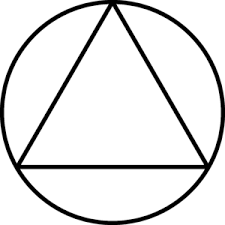 In person AA meetings for Omaha area: Foxhall Speaker on Tuesdays at 7:30 pm, ASL interpreter is provided at:St. Martha’s Church780 Pinnacle DrivePapillion, Nebraska 68046Meetings also available via zoom, Meeting ID: 841 2382 1298 Password: 091565*If you need transportation it is suggested you participate in the Zoom meeting first.   Type in the chat to let some of the leaders know you are looking for a ride, a volunteer driver if needed to Foxhall in person so you have access to and be able to participate in the meeting with an ASL interpreter and fellowship with other deaf participants.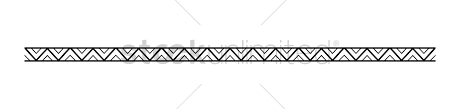 Deaf off Drugs and Alcohol (DODA) online meetings:https://www.sardiprogram.com/dodameetings/Please e-mail sobrietywithoutears@yahoo.com or deafrecoveryaz@gmail.com if you need more information or would like to lead a Deaf AA/NA group.